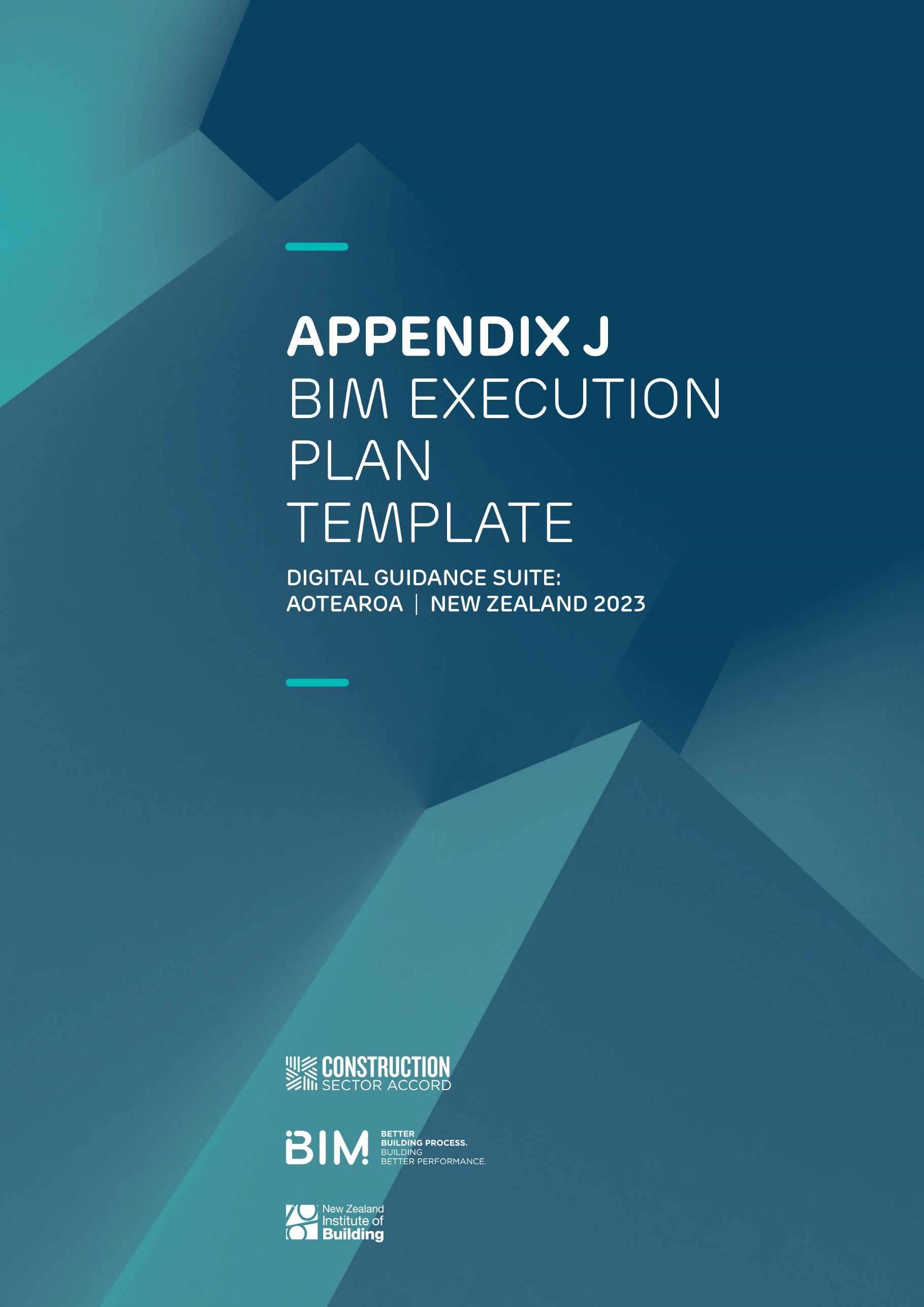 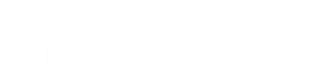 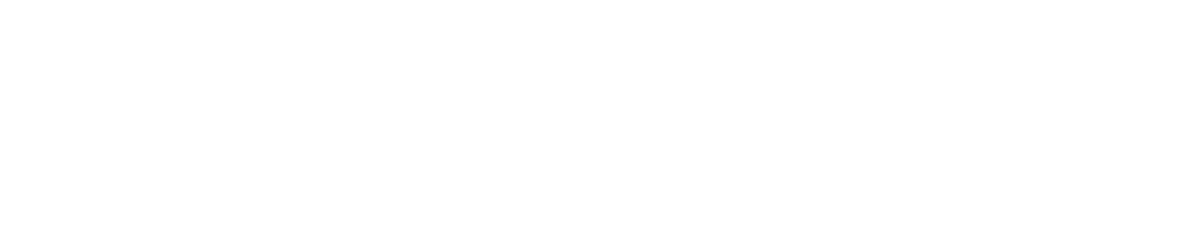 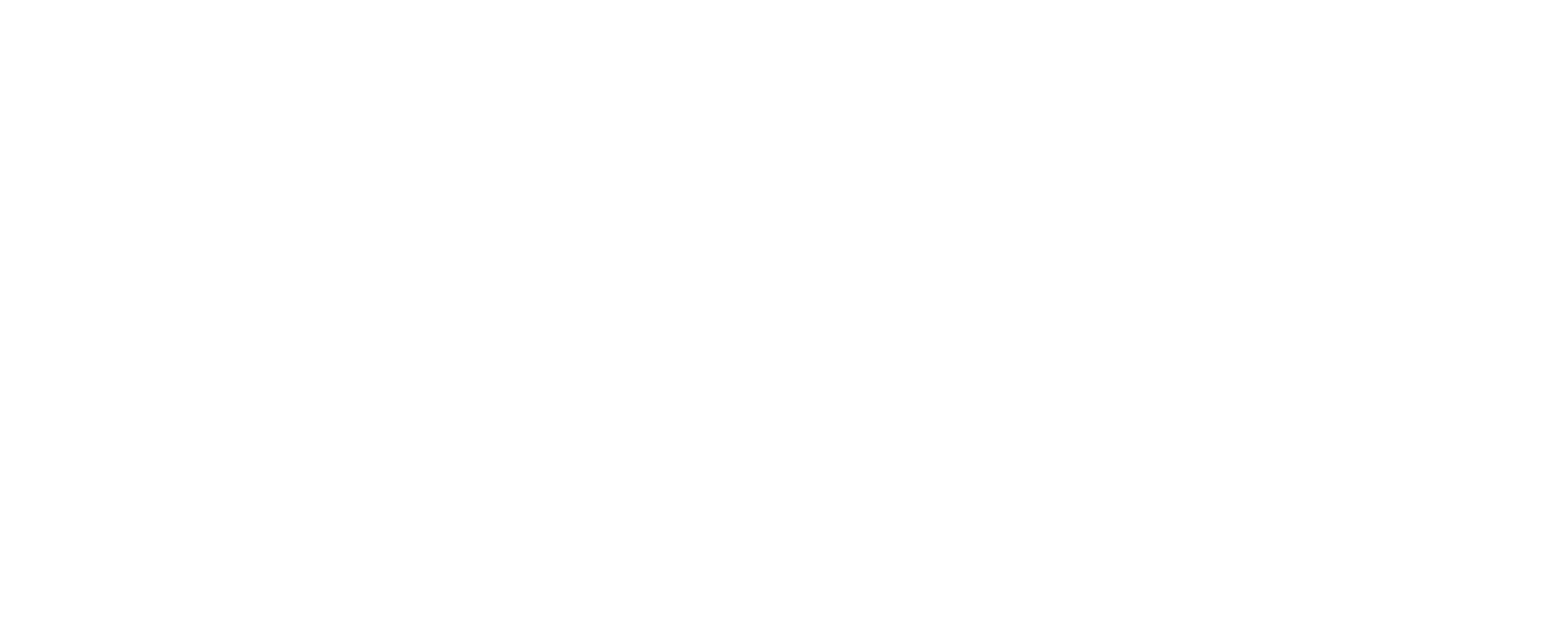 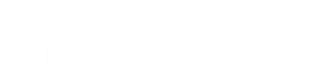 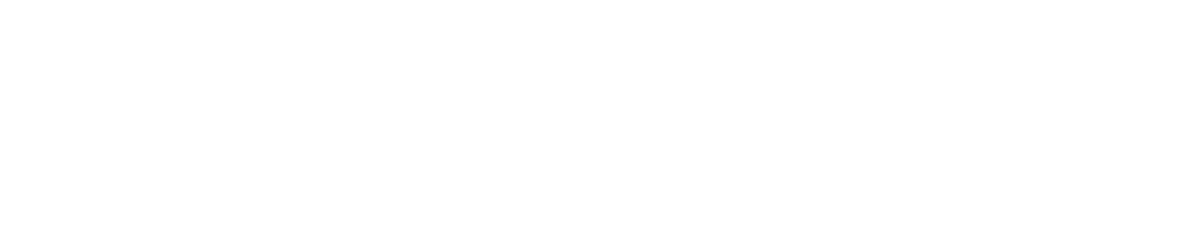 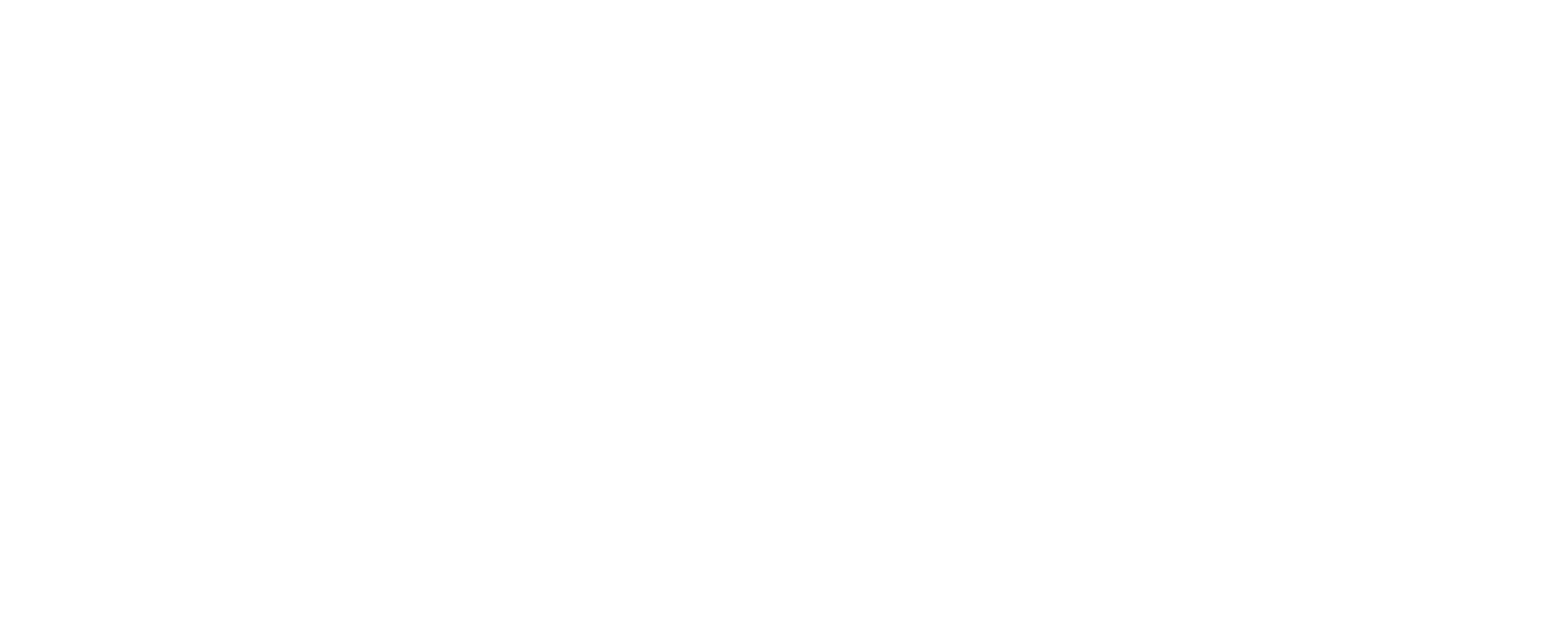 Table of ContentsIntroductionTo support BIM implementation on the (project name) project, (consultant or contractor name), in conjunction with the design and/or construction team stakeholders, has developed the following BIM Execution Plan.This BIM Execution Plan defines who is responsible for what in the BIM process, when in the process they are responsible for it, and how they will execute it. This BIM Execution Plan has been structured to provide a framework for the creation and progression of Building Information Models to meet clients’ information requirements for the project and defines how information will be produced and managed during design delivery to support the following project outcomes:Design:A reduction in errors and omissions during design through improved coordinationEnhanced stakeholder engagement using static and interactive visualisationsAn accurate integration of the new design with the existing facilityA consistent platform to house key information to be transferred into O&MImproved cost certainty during designImproved Safety in Design through using the 3D model to inform the SiD processConstruction:Reduced defects captured early during construction and commissioning phasesAll as-built information is provided shortly after Practical Completion (i.e. not delayed)Information captured is relevant to operational needsOperation:Asset data made available at handoverAccurate as-built documentation, including on location of critical assetsThis BEP template can be used as a framework for the development of a BEP for specific construction project/s. The BIM execution plan should be developed with reference to the New Zealand BIM Handbook.1—	General    Project InformationKey Project Contacts2—	BIM Vision and Objectives    BIM USES AND RESPONSIBLE PARTIESThe following BIM uses have been identified by (client, consultant, etc.) as being able to support the achievement of the project outcomes defined at the start of this document. The table defines the desired benefits of BIM for this project, how the benefits are to be achieved, the applicable BIM uses, and the party responsible.3—	Roles and ResponsibilitiesPROPOSED BIM ORGANISATIONAL CHARTInsert org. chart as applicable to the project. Refer to the NZ BIM Handbook for an overarching example.RACI MATRIXOur proposed roles and responsibilities to meet the requirements of the EIR are detailed in the RACI matrix below. Where there is shared accountability or responsibility, this relates to decisions that require multiple layers of approval, such as: a design coordination issue that is picked up by the BIM manager that also requires approval from the engineering lead or the design manager. It is important that BIM is fully embedded in the design team, and this is why some items show shared responsibility and/or accountability.Update the RACI Matrix below to be specific to the project.4—	Information RequirementsASSET INFORMATION REQUIREMENTSInsert the asset information requirements that will be delivered as part of the project. Refer to the NZ BIM Handbook for further information.PROJECT INFORMATION REQUIREMENTSDetail project information requirements as applicable to the project.Concept DesignPreliminary DesignDeveloped DesignDetailed DesignConstruction/Fabrication DesignHandoverGRAPHICAL INFORMATION REQUIREMENTS (LOD)Typically, the following Levels of Development will apply to the project at each phase in accordance with the ticks in the table below. For further detail on the Levels of Development for specific elements, refer to Appendix ‘X’. (Insert appendix as required)INFORMATION SECURITYThis section should contain specific client or project requirements for information security.It could include:Details of any specific security briefings that are required to be completedAccess rights for information stored in the CDEThe use of a cloud-hosted CDE platform vs an on-premises CDE platform5—	Information StandardsSTANDARDS AND GUIDELINESThe core standards and guidelines that are to be used in this project are:BIM OBJECT CLASSIFICATIONTo aid interoperability in BIM authoring tools, coordination and collaboration platforms and the client’s asset management system (insert classification name) shall be adopted on the project.Consider classification systems such as:OmniclassUniclassVBISGENERAL FILE NAMING REQUIREMENTSExamples below. Insert client requirements if applicable. This may also be documented in a different client standard, which will be referenced in the table above.CHARACTERSNames and naming fields shall include only the following characters:Uppercase letters (A to Z) from the ISO basic Latin alphabetLowercase letters (a to z) from the ISO basic Latin alphabetNumbers (0 to 9)Underscore (_), used only for separating fields within a nameA single period character (.), used only to separate the file name from the file extension Names and naming fields shall not include any of the following characters:Symbols or mathematical operators, including, but not limited to, ! “ ,£ $ % ^ & * { }[ ] + = < > ? |\ / @ ’ ~ #¬ ` ‘SpacesThe use of the hyphen character should be avoided as it can cause errors when the name is used within formulas, for example calculating quantities or bills of materials, due to the hyphen also representing the mathematical subtraction symbol.MODEL NAMING CONVENTIONTo ensure consistency, model file naming will be as follows:Insert client requirements if applicableThe naming convention is required to be followed by the prospective design consultants and/or construction contractor as it will allow for easy identification of the authoring discipline, the authoring party, and the asset to which the information relates.6—	Information DeliverySCHEDULE OF MILESTONE INFORMATION EXCHANGES AND DELIVERABLESThe following table details the requirements for key project milestone information exchanges and deliverables.
SCHEDULE OF DESIGN DEVELOPMENT INFORMATION EXCHANGE FORMATSThe following table details the file format for model exchanges to support ongoing design development and coordination. Design models are to be issued as (file format) format so that collaboration can occur in (collaboration platform).
DESIGN DEVELOPMENT BIM EXCHANGE FREQUENCYModels are to be shared weekly on (day and time) via the project CDE. The following table details the frequency of model exchanges to support ongoing design development and coordination
7—	Technical – Collaboration COMMON DATA ENVIRONMENTInsert the CDE requirements, including workflow and access, that will be adopted during the delivery of the project. Refer to the NZ BIM Handbook for further information.
SCHEDULE OF BIM MEETINGSWe have identified the following BIM meetings for the project.8—	Technical – ModellingSOFTWARE VERSIONSThe software versions that will be used for the duration of the project are as follows:SPECIFIC SOFTWARE REQUIREMENTSInsert specific software requirements that will be adopted during the delivery of the project.
FEDERATED MODEL STRUCTUREInsert a diagram showing the federated model structure that will be adopted during the delivery of the project. Refer to the NZ BIM Handbook for an example.
MEASUREMENT AND COORDINATE SYSTEMInsert details of the coordinate system and applicable survey control points that will be adopted during the delivery of the project.
MODELLING FOR COST ESTIMATIONInformation exported from the design intent models will be provided to the quantity surveyor to support the traditional estimation process when required, drawings will take precedence for the purpose of costing.The intention of this approach is to add value through the provision of additional information to support the estimate.To schedule as much information as possible from the models, in addition to following the NZIQS Australia and New Zealand BIM Best Practice Guidelines for modelling, the following are required:Staging to be demarked in model objects e.g. demolished, new build, existingTypical details/bays/typical sections (items replicated but modelled in only one area) are to be excluded from the exportThe cost manager is to be included in all review processes throughout design progressionItems such as connections/walls to be demarked with 2D detail referencesAny placeholder items to have indicative specifications and sizes included in the object2D sheets linked to the 3D modelAny major changes to the design are to be made in the model rather than solely on the 2D drawings QUANTITY SURVEYOR RESPONSIBILITIESThe quantity surveyor is ultimately responsible for the accuracy of the estimate, including making allowance for all non-modelled construction costs such as (but not limited to) design complexity, constructability, material supply, waste, and non-modelled specified items. The quantity surveyor is also responsible for all costs and other allowances such as (but not limited to) preliminaries, margins, escalation, procurement, contingencies, consents, consultant costs and other client-side costs.
MODEL QUALITY CONTROL CHECKSThe following checks should be performed to assure quality within models and information, eliminate errors, and achieve desired project outcomes.These checks are intended to be carried out internally by the discipline BIM lead.
MODEL EXCLUSIONSInsert details of any model exclusions.9—	Technical – Model CoordinationMODEL COORDINATION STRATEGYInsert details of the project model-coordination and clash-detection strategy, including workflow diagrams.INTERNAL COORDINATION REVIEWEach discipline will be responsible for implementing an internal coordination review system and carrying out self-reviews at regular intervals as appropriate for the discipline and the design effort being expended at that project stage.Coordination issues identified that require input from other parties will be raised at the following design meeting at the latest. However, it is considered preferable to maintain open lines of communication and resolve issues directly via phone, email, or web conferencing. The design meeting can then be used to inform the wider design team of the proposed solution and ensure there are no unforeseen issues.Issues identified because of internal coordination reviews may be entered into issue-tracking software as user-generated issues, if not already present.COORDINATION MEETINGSThe following table details the coordination meetings across each stage of the project.
MODEL COORDINATION MATRIXInsert details of the model coordination matrix and tolerances.Refer to Appendix B of the NZ BIM Handbook for further information.
CLASH TYPESInsert details of what ‘clashes’ are real clashes and what will be ‘ignored’. A building’s example is shown below.The following table outlines the proposed approach to the identification of ‘clashes’ and whether these items are coordinated.ISSUE MANAGEMENT AND TRACKINGInsert details of the process for tracking and resolving BIM issues. Consider including:Software usedIssue priority ratingIssue filtering10— AppendicesConsider including the following as appendices to the BIM Execution Plan.Level of Development – detailing the model-element authors and levels of development for the projectIssue Management – detailing the workflow for the issue-management processCDE Workflow – detailing the workflow for using the Common Data EnvironmentMaster Information Delivery Plan – detailing the project-wide BIM deliverables list, responsible parties, and deadlinesShared Resources – detailing which shared resources are available and applicable to the projectClash Matrix – detailing which elements will be coordinated with one another, the priority of the issues, and the tolerances between different element types/disciplines types/disciplines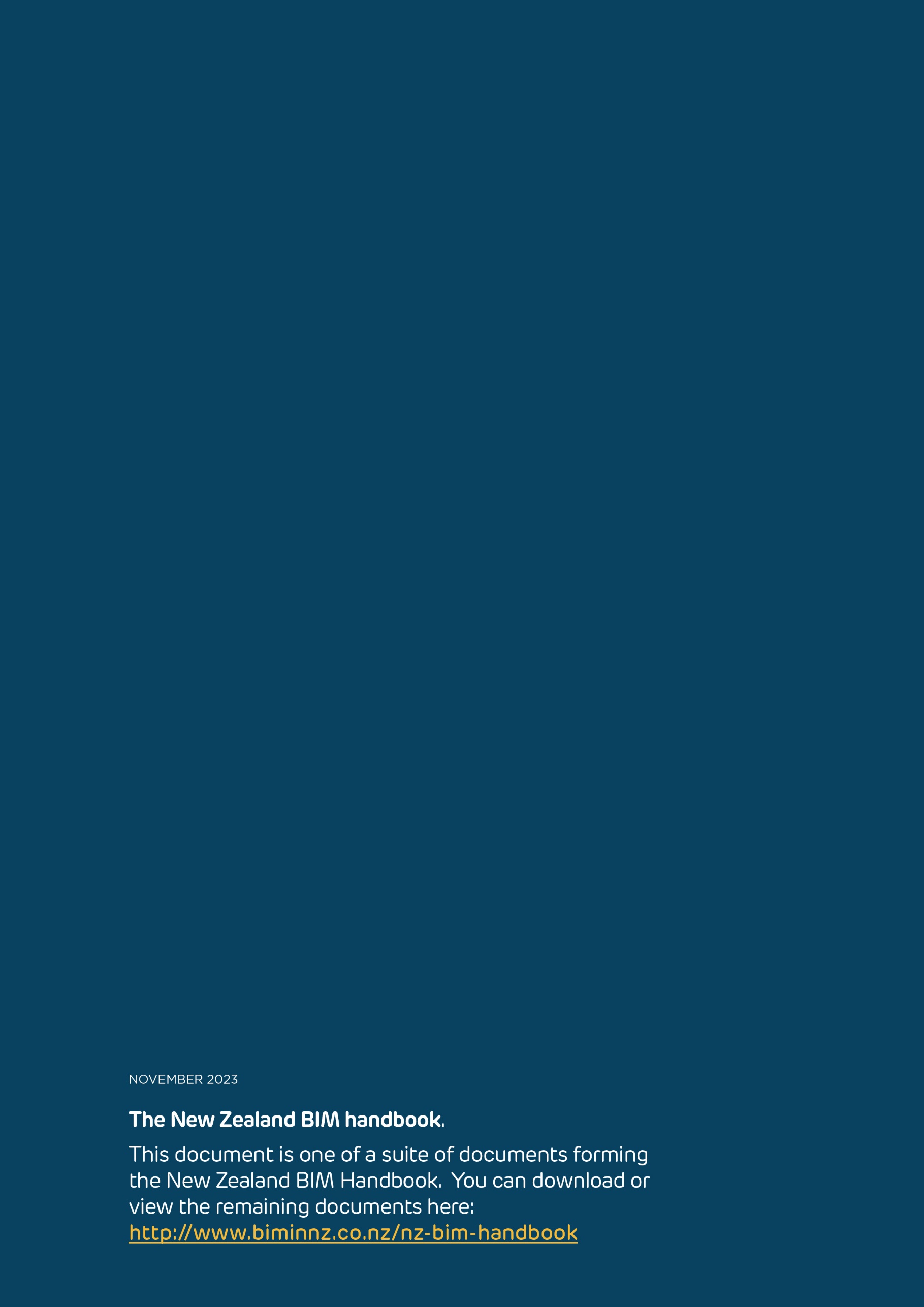 PROJECT NAME	Enter herePROJECT OWNEREnter herePROJECT ADDRESS/LOCATIONEnter herePROJECT REFERENCEEnter hereROLECOMPANY NAMECONTACT NAMEEMAILCLIENT REPRESENTATIVEPROJECT MANAGERQUANTITY SURVEYORBIM MANAGERARCHITECTARCHITECT BIM LEADSTRUCTURAL ENGINEERSTRUCTURAL BIMENGINEEROTHER DESIGN LEADSOTHER BIM LEADSBIM BENEFITACHIEVED HOW?BIM USESRESPONSIBLE PARTYDesign Transparency: Provide a high degree of transparency of the overall de-sign, improving coordination between stakeholders and improving delivery regarding time, cost, and quality. Supporting the delivery of briefed requirements.All relevant data is contained within a Common Data Environment (CDE) for all key design information.The delivery team meets regularly to review and solve issues using BIM processes and tools.Design Quality: Improve design quality and reduce clashes and coordination issues prior to construction to reduce the number of Requests for Information (RFIs) and minimise the number of design- related issues.The design geometry and data viewed through BIM tools are delivered in a consistent basis throughout the project, becoming the key source of design information for the wider project team.Where applicable, drawings are derived from 3D models.Reduction in number of site RFIs or delays caused by poor design coordination.Clashes on site minimised or eliminated by early identification and mitigation prior to Issued for Construction (IFC) documentation.Procurement & Construction: Improve the performance in procurement and construction through BIM processes.Procurement of subcontractors is improved by issuing anddemonstrating the scope of works through 3D models and extracts from BIM, including for quantity and cost estimations.Key temporary and permanent works planning and coordination issues on site can be identified and mitigated early for a more efficient construction process.Digitise the handover and completions process: Use BIM processes to facilitate the transfer of design and construction data to the Asset Management System (AMS).Successful transfer of asset information to (client) at handover stage.FUNCTIONSACTIVITIES & DELIVERABLESCLIENTCLIENT BIM ADVISOR(Where applicable)BIMMANAGER(Design/ Construction)DISCIPLINE BIM LEADMODEL ELEMENT AUTHORProject Information ManagementDevelop the EIR and the end uses of informationA/RRCIIProject Information ManagementSpecify the Organisation Information Requirements and AIRA/RRCIIProject Information ManagementConfirm Asset Information deliverablesARCCIProject Information ManagementConfirm GIS deliverablesARCIIProject Information ManagementConfirm information standards and proceduresARCCIProject Information ManagementSet the requirements for the Common Data Environment CDEARR/CCIProject Information ManagementSet the requirements for project deliverablesARR/CCIProject Information ManagementLead BIM delivery on the projectCARR/CR/CKEYR - Responsible for doing the activityA - Accountable for activity completionC - Consulted during activityI - Informed following activity completionFUNCTIONSACTIVITIES & DELIVERABLESCLIENTCLIENT BIM ADVISOR(Where applicable)BIMMANAGER(Design/ Construction)DISCIPLINE BIM LEADMODEL ELEMENT AUTHOR     BIM Management, CoordinationLead the development and updates of the Project-Specific BIM Execution PlanA/RRCII     BIM Management, CoordinationDevelop Information for procurement activitiesA/RRCII     BIM Management, CoordinationFacilitating the use of the project BIM Execution PlanARCCI     BIM Management, CoordinationSetup of Survey Control ModelARCII     BIM Management, CoordinationCoordination of federated modelsARCCI     BIM Management, CoordinationLead model auditing and clash management process through design and constructionARR/CCI     BIM Management, CoordinationManage the coordination of as built/record modelling through handoverARR/CCI     BIM Management, CoordinationSet up and manage the ongoing use of issue tracking tools in the BIM environmentCARR/CR/C     Model Development and Design ManagementDeveloping model files in accordance with the project BIM Execution PlanICCAR     Model Development and Design ManagementModelling elements at the appropriate Level of Development as defined in the Project BIM Execution PlanIIIAR     Model Development and Design ManagementDeveloping and validating as-built record model files in accordance with the project BIM Execution PlanICCAR     Model Development and Design ManagementValidating Levels of Model Development at each project design stageICCAR     Model Development and Design ManagementCommunicating issues to Model Element Authors and leading issue resolutionIIA/RCC     Model Development and Design ManagementImplementing discipline-specific coordination and clash detection proceduresIIIAR     Model Development and Design ManagementModel transfer and version controlIC/RARRCollaboration and General CommunicationEstablish the Common Data EnvironmentIARCCCollaboration and General CommunicationSet up and drive a culture of collaboration when using BIM processes and tools on the projectIIA/RR/CCCollaboration and General CommunicationFacilitate BIM meetings and workshops as required during the projectCCA/RCCCollaboration and General CommunicationClearly communicate information to the BIM team, Project Managers and the Design Leads as requiredIIA/RCCCollaboration and General CommunicationCommunicate design coordination issues to project stakeholdersIIA/RR/CICollaboration and General CommunicationCommunicate as-built/record modelling issues and progress to project stakeholders.ARCIIKey MeetingsBIM Requirements Kick-OffCCA/RR/CCKey MeetingsBIM Execution Plan WorkshopCCA/RR/CCKey MeetingsInternal Model CoordinationIIA/RA/RCKey MeetingsBIM Coordination ReviewIIA/RRCKey MeetingsIssue Tracking Software workshopIIA/RRCKEYR - Responsible for doing the activityA - Accountable for activity completionC - Consulted during activityI - Informed following activity completion#INFORMATION PURPOSE3D MODELVISUALISATION2D.PDF DRAWINGS/ SKETCH2D.DWF DRAWING FILESTABULAR DATA (.XML)DIGITAL DOCUMENTATION1Concept design optioneering2Concept design cost estimate3Client review and concept designapproval45#INFORMATION PURPOSE3D MODELVISUALISATION2D.PDF DRAWINGS/ SKETCH2D.DWF DRAWING FILESTABULAR DATA (.XML)DIGITAL DOCUMENTATION1Preliminary design coordination2Preliminary design cost estimate3Client review and preliminary design approval45#INFORMATION PURPOSE3D MODELVISUALISATION2D.PDF DRAWINGS/ SKETCH2D.DWF DRAWING FILESTABULAR DATA (.XML)DIGITAL DOCUMENTATION1Safety in 
Design review2Developed design coordination3Developed design cost estimate4Client review and Developed design approval5#INFORMATION PURPOSE3D MODELVISUALISATION2D.PDF DRAWINGS/ SKETCH2D.DWF DRAWING FILESTABULAR DATA (.XML)DIGITAL DOCUMENTATION1Safety in 
Design review2Developed design coordination3Developed design cost estimate4Client review and Developed design approval5#INFORMATION PURPOSE3D MODELVISUALISATION2D.PDF DRAWINGS/ SKETCH2D.DWF DRAWING FILESTABULAR DATA (.XML)DIGITAL DOCUMENTATION1Vendor integration2Construction/Fabrication design coordination3On-site Safety in Design review45#INFORMATION PURPOSE3D MODELVISUALISATION2D.PDF DRAWINGS/ SKETCH2D.DWF DRAWING FILESTABULAR DATA (.XML)DIGITAL DOCUMENTATION1Asset Information System population2O&M integration3Commissioning4Client review and Developed design approval5DESIGNDESIGNDESIGNDESIGNDESIGNDESIGNDESIGNDESIGNDESIGNDESIGNCONSTRUCTIONCONSTRUCTIONCONSTRUCTIONCONSTRUCTIONOPERATIONOPERATIONConcept DesignConcept DesignPrelim. DesignPrelim. DesignDevelopedDesignDevelopedDesignDetailed DesignDetailed DesignConstructionIssueConstructionIssueShop Drawings and Fabrication ModellingShop Drawings and Fabrication ModellingAs-built Drawings
and ModellingAs-built Drawings
and ModellingAsset/Facilities Management ModelAsset/Facilities Management Model100100100-100-100-100-100-100-200-200200200-200-200-200-200-300-300-300300300300-300-300350-350-350-350-350-350350350400-400-400-400-400-400400400TYPETITLEVERSIONInformation managementISO 19650-22018Information requirementsBIM Forum Level of Development Specification2022Modelling guidelineClient modelling standard/guidelineTBCPROJECT STAGEBIM MILESTONEDATEMILESTONE EXCHANGE/ DELIVERABLESConcept DesignClient review and concept design approvalRefer to Project
ProgrammeConcept design sketchesPrelim. DesignClient review and preliminary design approvalRefer to Project
ProgrammePreliminary design drawingsPreliminary design modelsSchedulesDeveloped DesignClient review and developed design approvalRefer to Project
ProgrammeDeveloped design drawingsDeveloped design models SchedulesDetailed DesignIssued for constructionRefer to Project
ProgrammeDetailed design drawingsDetailed design modelsSchedulesFabricationShop drawings and fabricationRefer to Project
ProgrammeFabrication drawingsFabrication modelsSchedulesPURPOSE/USEDETAILSFORMATDesign Models(Software platform) for design authoring and ongoing coordination purposesFederated (Coordination) Model(Software platform) for detailed coordination and clash- detection purposesDocumentsModel Description Documents, Model Audit Reports, Model Review ChecklistsDISCIPLINECONCEPT DESIGNPRELIMINARY/ DEVELOPED DESIGNDETAILED DESIGNCONSTRUCTIONArchitecturalFill column as neededFill column as neededFill column as neededFill column as neededStructure----Mechanical----Hydraulic----Electrical----Fire----Fabrication----MEETING TYPEFACILITATORPROJECT STAGEFREQUENCYREQUIRED ATTENDEESKICK-OFF MEETINGBIM ManagerProject Kick-offOne offAllONGOING BIM EXECUTION PLANNINGBIM ManagerAs requiredAs requiredBIM Manager, BIM Coordinator, Discipline BIM Leads3D DESIGN REVIEWSDesign Lead, Discipline BIM LeadPreliminary, HAZOP and Detailed DesignAligned with design team meetingsFull design teamBIM COORDINATION MEETING (VISUAL)BIM ManagerPreliminary DesignTBCFull design teamBIM COORDINATION MEETINGSBIM ManagerDetailed DesignFortnightlyFull design teamSOFTWAREVERSIONDISCIPLINES INVOLVEDCHECKDEFINITIONRESPONSIBLE PARTIESPROJECT STAGEFREQUENCYVisual checkSee that there are no unintended model components, and the design intent has been followedInterference checkDetect problems in the disciplines model, where two components clash, including soft and hardModel integrity checksEnsure integrity of the model aligns withBIM uses and a client’s BIM-specific modelling and documentation requirements and standards, as set out in the model standardsDesign reviewEnsure ongoing development of the model aligns with the client objectivesAuthoring software warningsMEETING TYPEFACILITATORPROJECT STAGEFREQUENCYREQUIRED ATTENDEESFill column as requiredFill column as requiredFill column as requiredFill column as requiredFill column as requiredDESCRIPTIONCLASH EXAMPLECONSIDERED COORDINATED?Structural Column and Floor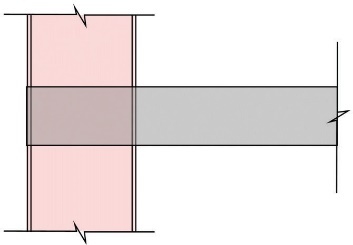 Yes (modelling artifact- not a real clash)Structural beam penetration and pipeworkTruss member and services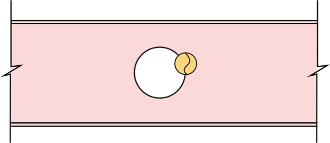 Pi Pipe fits penetration but not aligned in model Yes (can be resolved during the shop drawing process or on site)Structural beam penetration and pipeworkTruss member and services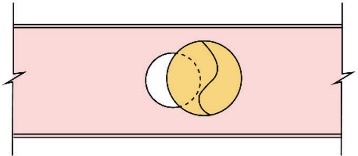 Pipe does not fit penetrationNo (cannot be resolved during the shop drawing process or on site)Structural beam penetration and pipeworkTruss member and services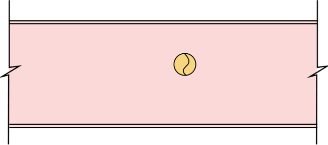 No penetration provided (no detail in 2D details either)
NoStructural beam penetration and pipeworkTruss member and services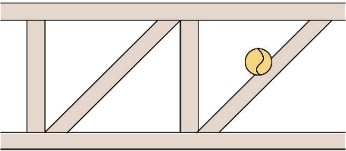 Duct clashes with truss diagonal; however, spatially fitsYes (can be resolved during the shop drawing process or on site)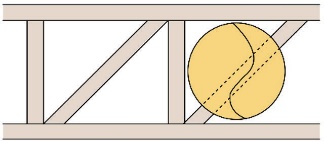 No (cannot be resolved during the shop drawing process or on site)Clash of flexible duct and tray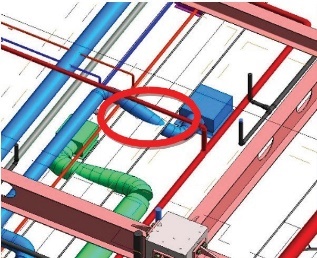 Yes (not considered a clash as the flexible duct can be moved on site)